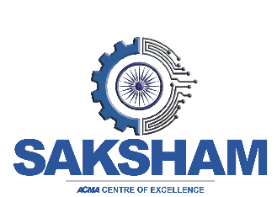 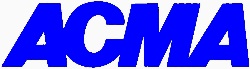                                REGISTRATION / NOMINATION FORMVIRTUAL TOWN HALL FORUM Sharing Practices for Managing the COVID-19 Crisis6th June (Saturday) 1500 hrs. to 1700 hrs. ACMA Centre of Excellence (ACoE) SAKSHAM: 1st Floor, I- Tech IITD Campus, Plot No: 4(B), Rajiv Gandhi Education City, Sonipat, Haryana – 131029, Tel: + 91 9999197693I will attend/nominate (Pls mark  against appropriate category) 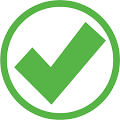 Category – I: Presenters Category – II – Delegates / Attendees ALTERNATE CONTACT NUMBER IN CASE OF EMERGENCY:TERMS & CONDITIONS:All Fields in Form must be completely filled On submission of duly filled registration / Nomination form and crediting registration fee by category II towards ACMA account, a unique link will be generated and shared with participant to enter into the VIRTUAL TOWN HALL FORUM.The tax invoice raised and fee charged will not be called off or Refunded respectively, in any case.  Registration fee for this event:  ACMA / CLUSTER & UNIDO Members are Rs. 1200/- per participant registration plus 18% GST. For nonmembers, Rs. 1320/- per participant registration plus 18% GST.MODE OF PAYMENT FOR CATEGORY – II :                                                                                                 (you may choose any one method from below A & B options) NEFT / RTGS- PAYMENT GATEWAY- You can make payment to ACMA for your participation in ACMA’s Virtual Town Hall” through Payment Gateway. ACMA website wherein you will find option of “Pay Now” or click the link – https://www.acma.in/payment-online.php (Follow Instructions enclosed separately )Mandatory: (1) while making the payment you are required to mention “Virtual Town Hall forum”                      (2) In case of deduction of any TDS on participation fee, Copy of TDS certificate to be shared with ACMA. DETAILS FOR INVOICE REQUIRED TO BE FILLED BY CATEGORY II ONLY (Invoice will be raised by ACoE based on details provided below , by participant company / Individual)  *All fields are MandatoryFOR NOMINATION KINDLY REACH US AT: Mr. Vishal Saxena, +91-9650988154, vishal.saxena@acma.in Ms. Raginee Singh +91-9999197693, raginee.singh@acma.inCORRESPONDENCE ADDRESS:Ms. Raginee Singh – Dy. DirectorACMA Centre of Excellence (ACoE) SAKSHAM,Ist Floor, I- Tech TECHNO PARK IITD Campus, Plot No: 4(B), Rajiv Gandhi Education City, Sonipat,Haryana – 131029  , Tel : + 91 9999197693 Website: www.digitalact.in , www.acma.in , acoe@acma.inName of Presenting Company Name of contact Person & DesignationEmailMobile NoSNoName of Delegates / attendeesDesignationEmailMobile NoBank Account NameAutomotive Component Manufacturers Association of IndiaAccount No.05882320000725Bank Account TypeCurrentBank NameHDFC Bank Ltd.Bank Address31st, Mile Stone, G.T Road, N.H-1, Behind Chopra Filling Station, Distt. Sonepat-131028, Haryana IndiaSWIFT CodeHDFCINBBMICR Code110240092IFSC CodeHDFC0000612FORM FILLED BY & INVOICE TO BE RAISED ON:FORM FILLED BY & INVOICE TO BE RAISED ON:NAME* DESIGNATION*COMPANY*COMPANY GST NUMBER*ADDRESS AS PER GST REGISTRATION*UTR NO.:(IN CASE OF NEFT/RTGS) *TDS DEDUCTED % (IF ANY) *EMAIL ID*MOBILE / TELEPHONE NUMBER*INVOICE ADDRESS (WITH PIN CODE) *COURIER ADDRESS (WITH PIN CODE) *